2013 ОНӨөрчлөлт                 Онцгой байдлын газрын Офицерууд                                     Аврах гал унтраах 32 дугаар ангийн хамт олон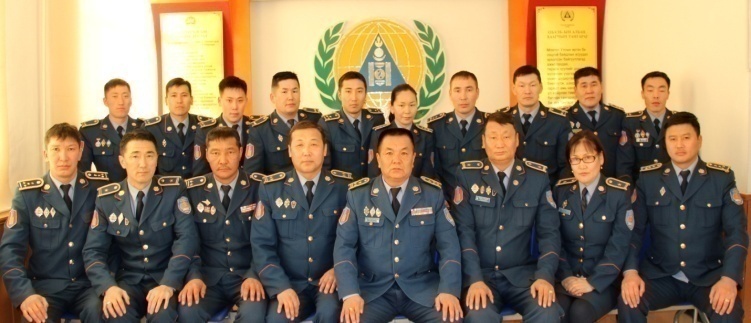 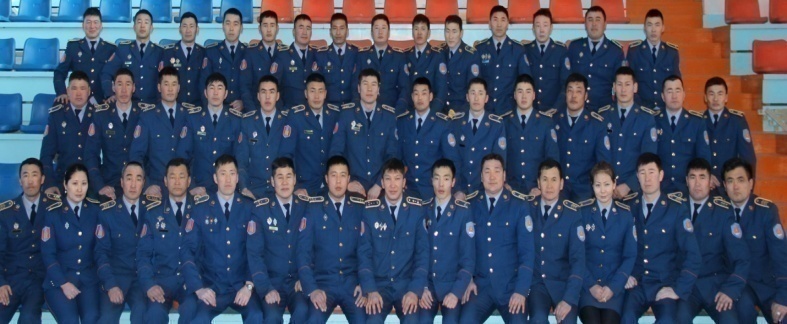 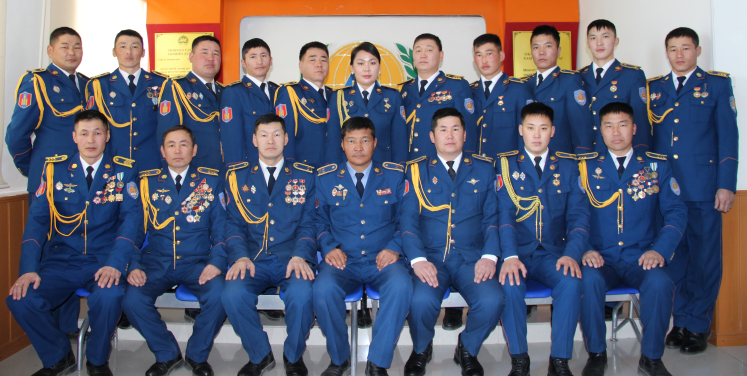 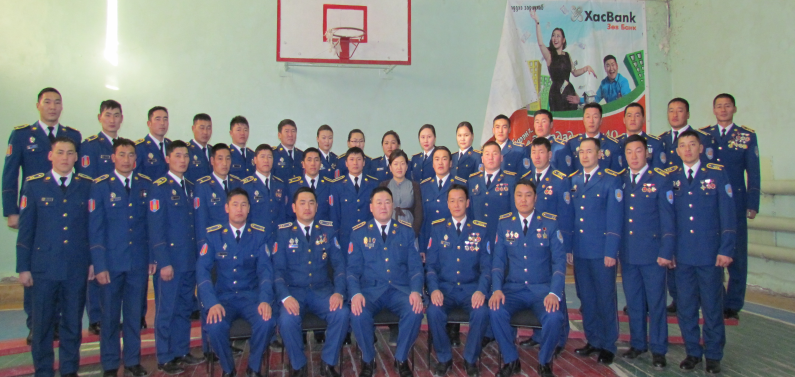            Эрэн хайх аврах салбарын хамт олон                             Аврах гал унтраах 49 дүгээр ангийн хамт олонХоер:Бидний бахархал           -Онцгой байдлын газар нь 2013 оны үйл ажиллагаагаараа системийнхээ хүрээнд улсад 2 дугаар байранд шалгарсан бөгөөд мөн ОБА-ны 2013 оны системийн  “Хөдөлмөрийн аврага жолооч”-оор Аврах гал унтраах 49 дүгээр ангийн автын механик ахлах ахлагч Х.Даваасүрэн  шалгарч бахдам сайхан амжилтыг үзүүлсэн юм.-Иргэний хамгаалалтын ойн өдрөөр Онцгой байдлын газрын дарга хурандаа Д.Батжаргал Олон улсын Иргэний хамгаалалтын “Баатар цол тэмдэг”-ээр шагнагдлаа.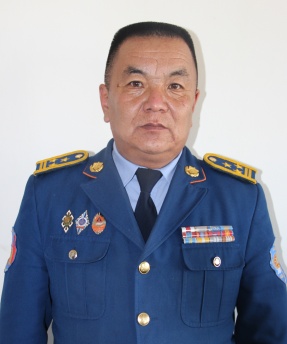 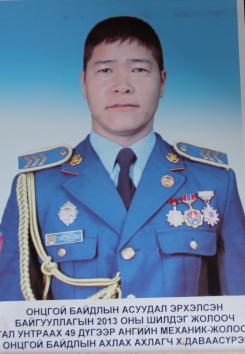 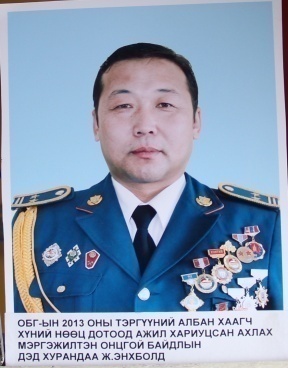 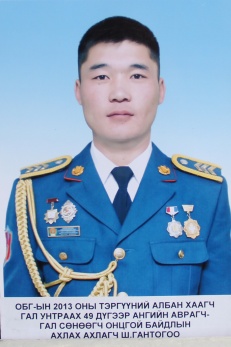 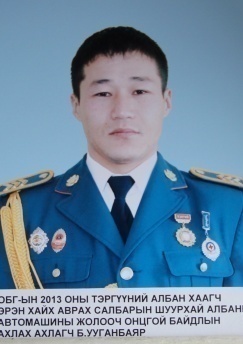 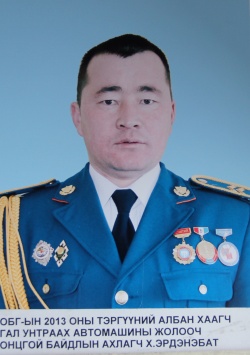 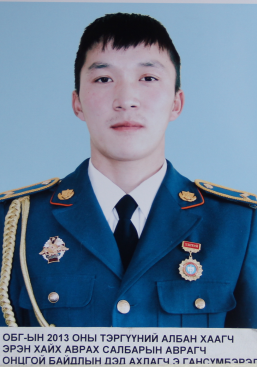 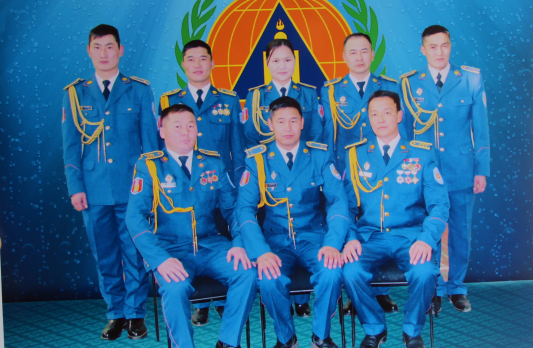 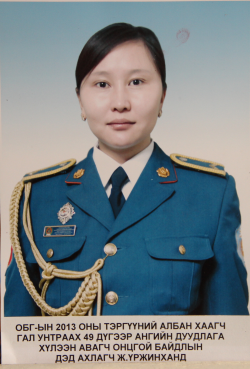 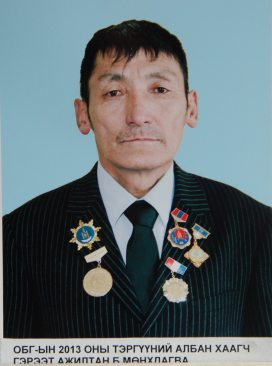                                              2013 ОНЫ ТЭРГҮҮНИЙ НЭГЖЭЭР гал унтраах 49 дүгээр ангийн дэслэгч А.Алтанцолмон захирагчтай салаа, ТЭРГҮҮНИЙ АЛБАН ХААГЧААР            Хүний нөөц дотоод ажил хариуцсан ахлах мэргэжилтэн дэд хурандаа Ж.Энхболд, Аврах гал унтраах 32 дугаар ангийн гал унтраах автомашины жолооч ахлагч Х.Эрдэнэбат, аврагч-гал сөнөөгч дэд ахлагч Д.Цолмонбаяр, Аврах, гал унтраах 49 дүгээр ангийн аврагч-гал сөнөөгч ахлагч Ш.Гантогоо, дуудлага хүлээн авагч дэд ахлагч Ж.Үржинханд, Эрэн хайх аврах салбарын аврагч дэд ахлагч Э.Гансүмбэрэл, сахиул Д.Мөнхдавга нар тус тус оны тэргүүний албан хаагчдаар, Гамшгаас хамгаалах төлөвлөлт бэлэн байдал хариуцсан ахлах мэргэжилтэн хошууч Т.Чулуунбаатар аймгийн хуулийн салбарын тэргүүний ажилтангаар шалгарч хамт олноо хошуучлан ажилласан юм. -Цэргийн хүндэт медалиар: аврагч-гал сөнөөгч, Б.Болд-Эрдэнэ, Д.Батбаяр, Х\ч М.Сүхбаатар, Д\ч Ц.Батхүү нар, ОБА-ны тэргүүний ажилтан цол тэмдэгээр: А\а О.Зоригтбаатар, Бад.Ууганбаяр, Ц.Батбаатар, Онц гал сөнөөгч тэмдэгээр: Д\х Ж.Энхболд шагнагдлаа.Гурав: Онцлох үйл явдал  А.Гамшиг осолАймгийн хэмжээнд 2013 онд объектын гал түймэр 33 удаа, ой, хээрийн түймэр 28, мал, амьтны халдварт галзуу өвчин 14 удаа, байгаль цаг агаарын аюулт үзэгдэл 1 удаа,пиротехникийн хэрэгслийн холбогдолтой осол 1 удаа тус тус гарсан байна. Хэрлэн голын гүүрний баруун зүүн талаар усны эргүүлийг халууны улиралд явуулж байгаа бөгөөд Аврах гал унтраах 32 дугаар ангийн гал унтраах авирмашины жолооч а\а Э.Амарсайхан, гал сөнөөгч д\а Бат.Ууганбаяр, Т.Төрбат, Эрэн хайх аврах салбарын аврагч а\а Ц.Төмөрбаатар нар голын усанд живж байсан 3 иргэнийг аварсан юм. Б.Гамшгаас хамгаалах сургалт, дадлага:Монгол Улсын Шадар сайд, аймгийн Засаг даргатай 2013 онд байгуулсан үр дүнгийн гэрээний дагуу аймгийн Гамшгаас хамгаалах иж бүрэн сургуулийг 10-р сарын 21- 22–ны өдрүүдэд зохион байгуулагдаж  95,8 хувьтай “Дүүрэн хангалттай” үнэлгээтэй дүгнэгдлээ.Сургуулийн үеэр Онцгой байдлын албаны 10 жилийн ойн хүрээнд бүтээгдэж буй  “Нарны жим” уран сайханы олон ангит киноны зураг авалт  хийгдлээ.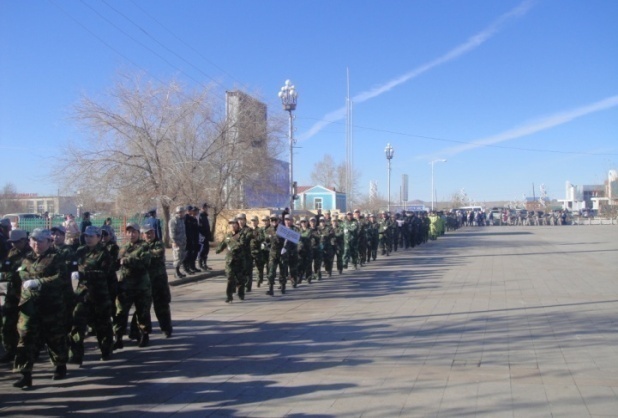 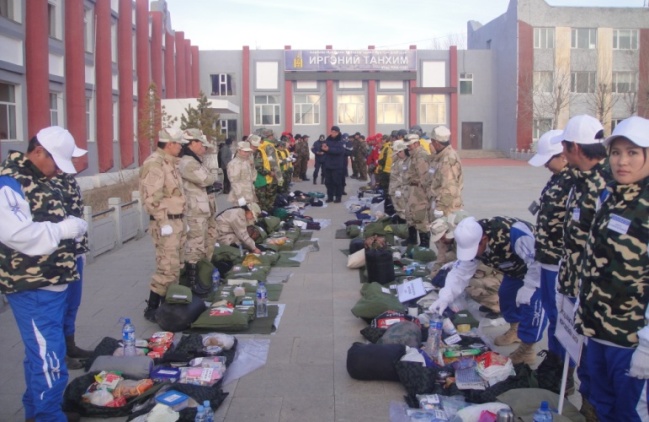 Батноров суманд гамшгаас хамгаалах Иж бүрэн сургууль, Дархан суманд гамшгаас хамгаалах Команд штабын сургуулийг  тус тус зохион байгуулж явууллаа. Ерөнхий боловсролын сургуулиудад Өсвөрийн аврагч клубыг үүсгэн байгуулсан бөгөөд “Өсвөрийн аврагч-2014” тэмцээнийг амжилттай зохион байгууллаа 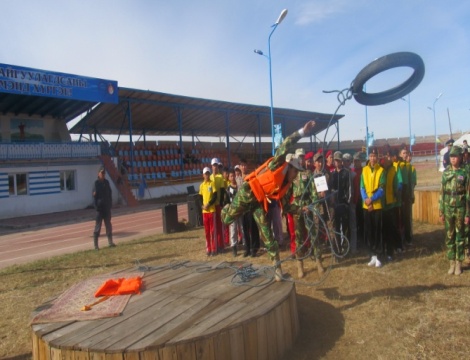 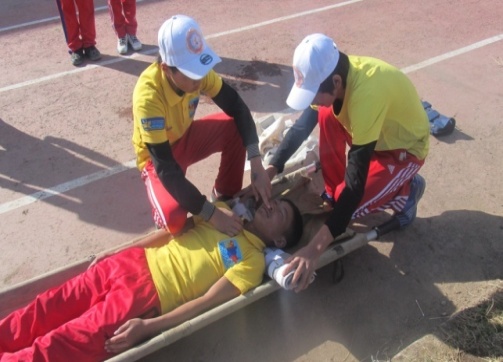 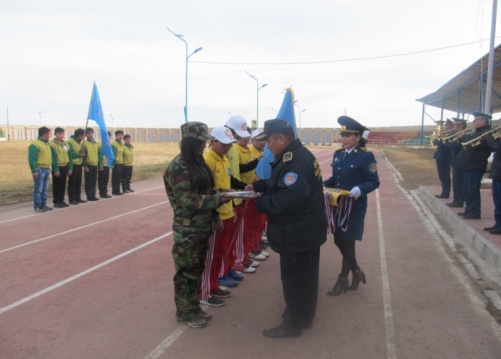 БНСУ-д аврагчийн сургалтанд а\д М.Мөнхбат, ОХУ-ын Чита хотод жил бүр явагддаг сургалтанд  Д\х Н.Нацагдорж, А\а Д.Мөнхтөгс , А\ч Н.Батням , Д\а Хатанболд , Д\а Баярхүү , Д\а Гансүмбэрэл нар хамрагдсан, Хууль сахиулахын их сургуульд Д\а Тэгшжаргал Бор-Өндөрийн Гал унтраах ангиас орж, БХИС-ийн мэргэжил дээшлүүлэх сургалтанд д\а Ё.Золзаяа, Ш.Наранцэцэг нар суралцаж нийт 37 албан хаагч сургалтанд хамрагдсан байна.В.Түвшин тогтоох шалгалтТөв, орон нутгийн Онцгой байдлын газар, хэлтсүүдийн 2013 оны ажлыг шалгах   удирдамжийн дагуу ОБЕГ-ын Гал түймэртэй тэмцэх газрын гал унтраах хэлтсийн дарга онцгой байдлын хурандаа Я.Ишжамцаар ахлуулсан ажлын хэсэг 2013.12.11-12-ны өдрүүдэд газрын үйл ажиллагаатай танилцан 2013 онд хийсэн ажлыг дүгнэн 87,3%-тай “В” үнэлгээтэй  шалгагдсан байна.   Г.Энхийг сахиулах ажиллагаанд оролцлоо.       НҮБ-аас Монгол Улсын Засгийн газартай хамтран зохион байгуулсан Энхийг сахиулах ажиллагаанд Өмнөд Судан улсын Пентүн мужид  Эрэн хайх аврах салбарын аврагч А\а Ө.Отгонбаяр,  Аврах гал унтраах 32 дугаар ангийн гал унтраах автомашины жолооч Д\а Т.Галбадрах, Аврах гал унтраах 49 дүгээр ангийн аврагч-гал сөнөөгч Д\а Доржготов нар үүрэг гүйцэтгэн ирж,  Аврах гал унтраах 32 дугаар ангийн аврагч-гал сөнөөгч А\ч О.Болдбаатар, Э.Ууган-Эрдэнэ нар 2013 оны 11 дүгээр сард үүрэг гүйцэтгэхээр Өмнөд Судан улсыг зорьсон болно.  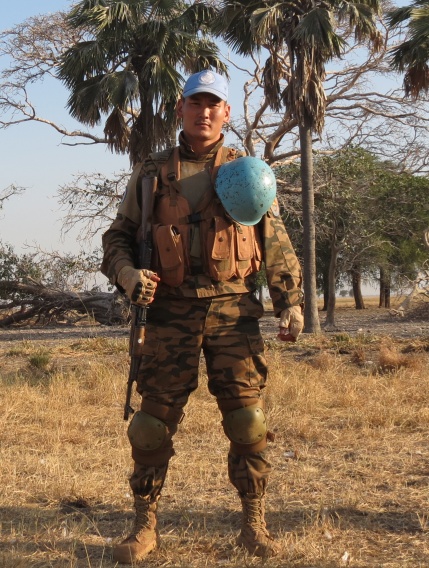 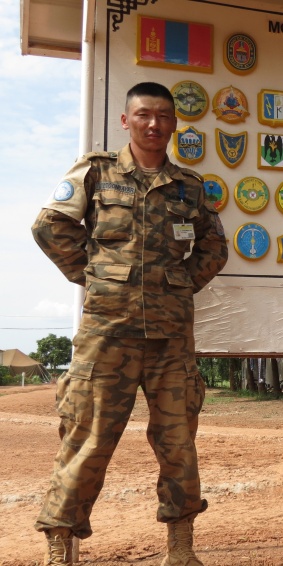 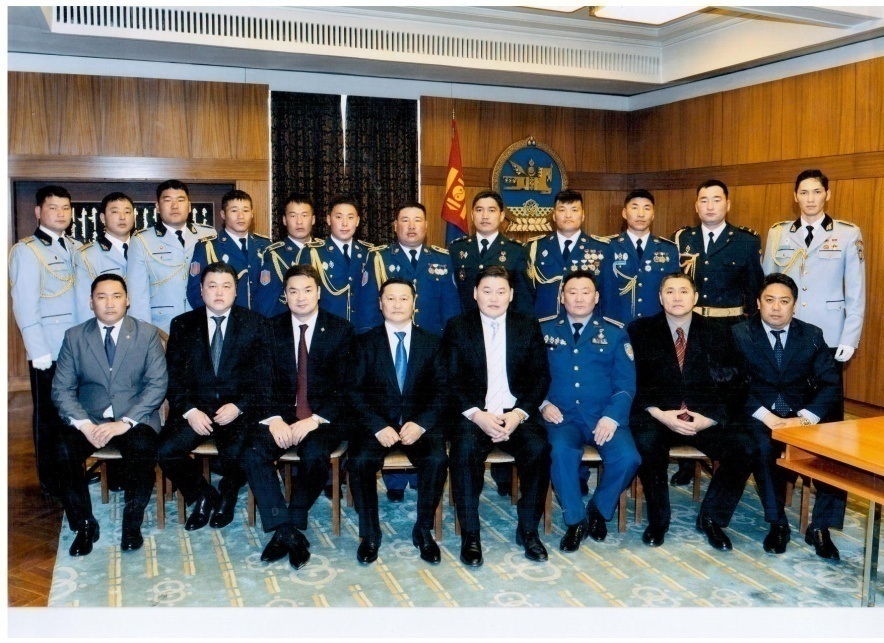 Д.Бүтээн байгуулалтын ажилЭрэн хайх, аврах салбарын барилгын ажлыг нийт 55.4 сая төгрөгийн төсөвт өртөгтэйгээр өөрсдийн дотоод нөөц бололцоонд тулгуурлан барьж дуусган 2013 оны  6-р сарын 20-ны өдөр ашиглалтад хүлээн авсан байна.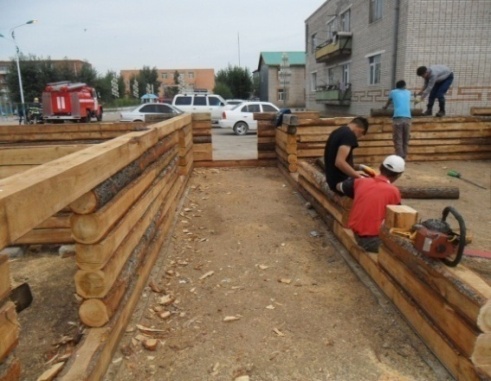 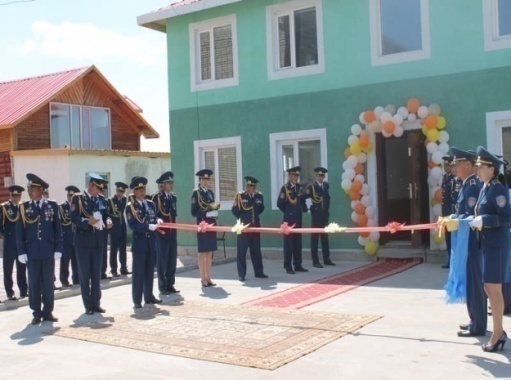 Байгууллагын орчныг камержуулах ажлын хүрээнд автогражид 4ш, коридорт 2ш, гадна орчинд 2ш, Эрэн хайх, аврах салбарт 2ш, нийт 10ш камер шинээр байршуулж, Аврах, гал унтраах 32-р ангийн автомашины тавиуланд гал унтраах автомашиныг усаар цэнэглэх төхөөрөмж суурилуулж, гал унтраах ажиллагааны бэлтгэл бэлэн байдлыг дээшлүүллээ.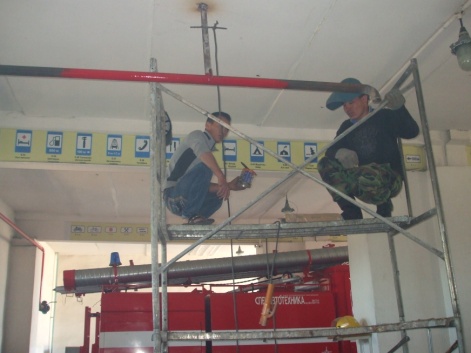 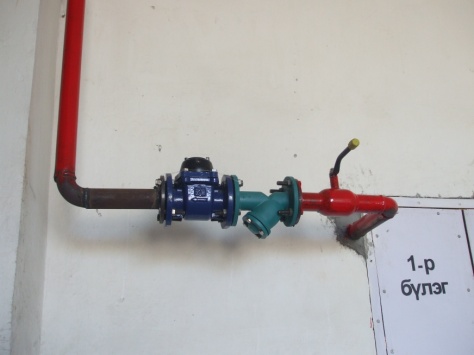 В. Мэргэжлийн болон урлаг спортын тэмцээн Аймгийн цэргийн хэлтсээс жил бүр уламжлал болгон зохион байгуулдаг Зэвсэгт хүчний баярыг тохиолдуулан Сүхбаатарын одонт хурандаа Ш.Дорж агсаны нэрэмжит “Цэрэг эрс” марш  тактикийн тэмцээнд 6 баг оролцсноос  д\ч Гантогтох захирагчтай баг тэргүүн байранд шалгарсан ба анх удаа ахмад Г.Мөнхзул, дэд ахлагч Т.Мөнхжаргал, Д.Отгонжаргал, Б.Ариунзул нарын эмэгтэй албан хаагчид  оролцлоо.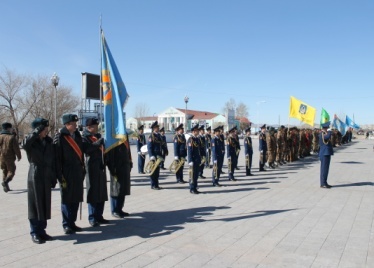 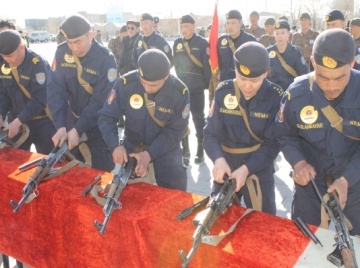 	Дорноговь аймагт явагдсан Гал унтраах техникийн олон төрөлт спортын зүүн бүсийн “Шонхор” клубын аварга шалгаруулах тэмцээнд тус газрын Аврах, гал унтраах 32 , 49-р ангийн баг тамирчид амжилттай оролцож байлдааны тархалтын төрөлд Аврах, гал унтраах 32 дугаар ангийн тамирчид 1-р байр, Аврах, гал унтраах 49 дүгээр ангийн тамирчид 2-р байр, Аврах, гал унтраах 32 дугаар ангийн аврагч гал сөнөөгч дэд ахлагч Г.Золжавхлан, Б.Зандан нар гурав сундаг шатны төрөлд 3-р байр, аврагч-гал сөнөөгч дэд ахлагч Х.Мөнхбат  саадтай 100 метрийн төрөлд 3-р байр тус тус эзэлж  багийн нэгдсэн дүнгээр 2-р байранд шалгарч Мөнгөн медаль хүртжээ.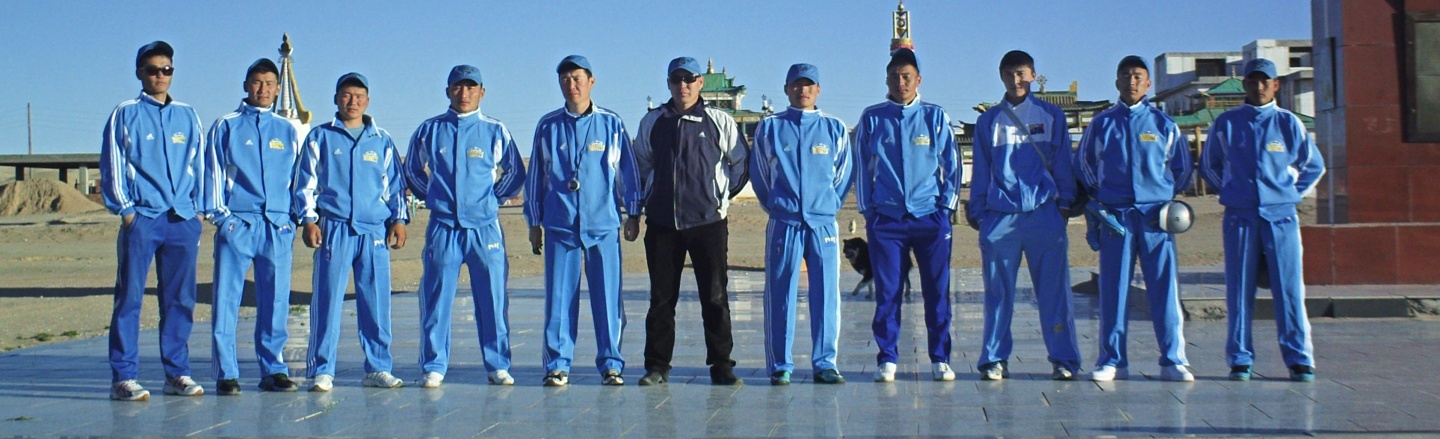 ОБЕГ-аас Эрэн хайх аврах салбар, бүлгүүдийн  дунд зохион байгуулсан Зүүн бүсийн аварга шалгаруулах “Аврагч-2013” тэмцээнд бүлгийн дарга дэслэгч Ц.Батхүү ахлагчтай баг тэргүүн байранд шалгарч улсын аварга шалгаруулах тэмцээнд оролцох эрх авлаа.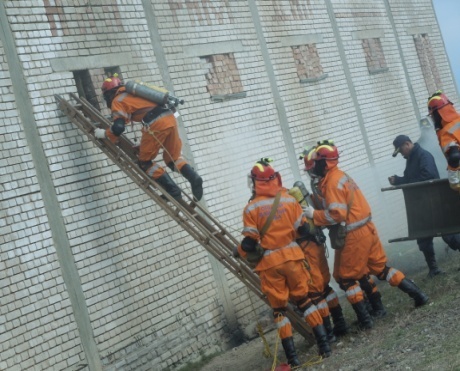 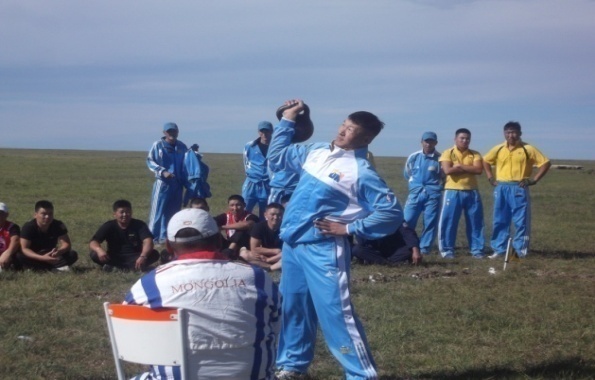 Сүхбаатар аймагт зохион байгуулагдсан Онцгой байдлын албаны 10 жилийн ойн нэрэмжит Зүүн бүсийн аварга шалгаруулах спортын олон  төрөлтийн тэмцээнд   газрын орлогч, ГУСХТ-ийн дарга онцгой байдлын хошууч Н.Чанцалаар  ахлуулсан баг тамирчид сагсан бөмбөгийн төрөлд эмэгтэй баг алтан медаль, эрэгтэй баг хүрэл медаль, шатрын ганцаарчилсан төрөлд ахлах ахлагч Д.Тунгалагтуул хүрэл медаль, УНС-ын Бэрх тосгоны өвс тэжээлийн агуулахын нярав Ч.Эрдэнэ-Очир алтан медаль, ширээний теннисний төрөлд дуудлага хүлээн авагч дэд ахлагч Д.Отгонжаргал мөнгөн медаль, багийн нэгдсэн дүнгээр багаараа алтан медаль, шилжин явах цомоор шагнагдлаа.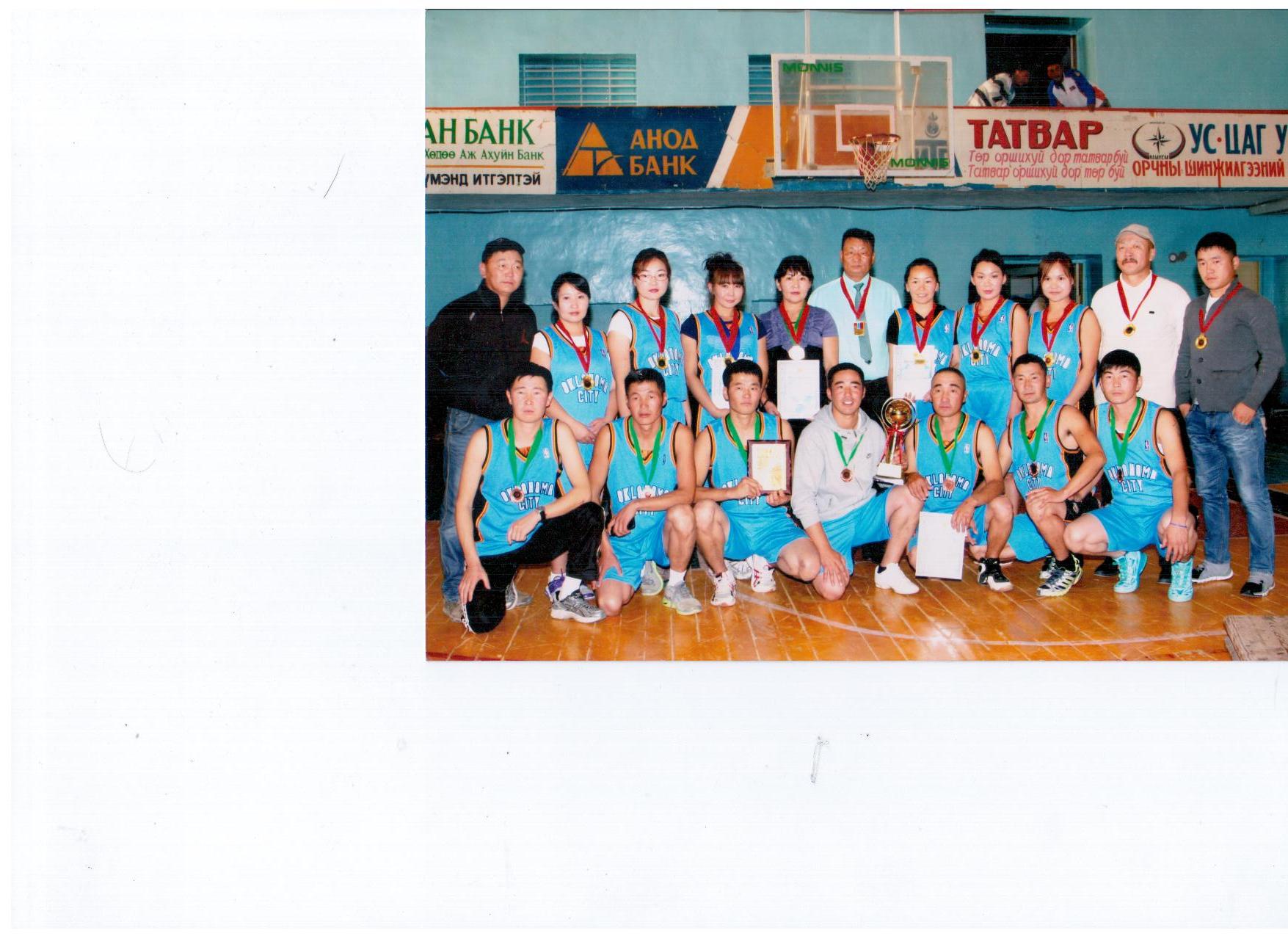 Онцгой байдлын албаны 10 жилийн ойг угтан Онцгой байдлын ерөнхий газраас зохион байгуулж байгаа Зүүн бүсийн урлагийн наадмын 1 дүгээр шатны шалгаруулалтанд нэгдсэн дүнгээр тэргүүн байранд шалгарлаа.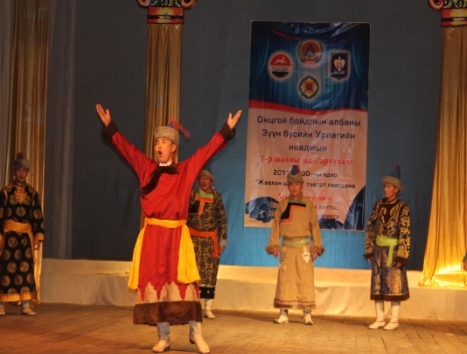 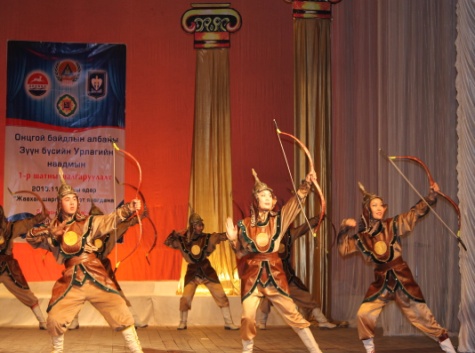 Тав: Боловсон хүчинд орсон өөрчлөлтийн талаар№Албан тушаалЦол нэрАлбан тушаал, цол өөрчлөгдсөн байдалбусад тайлбар1Техник тоног төхөөрөмжийн инженерХ\ч Н.ЧанцалОБЕГ-ын даргын 2013.06.03-ны өдрийн Б\415-р тушаалаар ОБГ-ын орлогч, урьдчилан сэргийлэх хяналтын тасгийн даргаар  томилогдсон2Аврах гал унтраах 32 дугаар ангийн гал сөнөөгчД\а Ү.БаяржаргалОБЕГ-ын даргын 2013.01.14-ны өдрийн Б\43-р тушаалаар ажлаас чөлөөлөгдөж НийслэлийнГал унтраах ангид шилжсэн3ОБА-ны Аврагч бэлтгэх сургалтанд хамрагдсанГ.МөнхбилэгОБЕГ-ын даргын 2013.01.18-ны өдрийн Б\75-р тушаалаар Аврах гал унтраах 32 дугаар ангид гал сөнөөгчөөр томилогдлоо4ОБА-ны Аврагч бэлтгэх сургалтанд хамрагдсанБ.УламбаярОБЕГ-ын даргын 2013.01.18-ны өдрийн Б\75-р тушаалаар Аврах гал унтраах 32 дугаар ангид гал сөнөөгчөөр томилогдлоо5ОБА-ны Аврагч бэлтгэх сургалтанд хамрагдсанЦ.ГанцогОБЕГ-ын даргын 2013.01.18-ны өдрийн Б\75-р тушаалаар Аврах гал унтраах 32 дугаар ангид гал сөнөөгчөөр томилогдлоо6ОБА-ны Аврагч бэлтгэх сургалтанд хамрагдсанТ.ТөрбатОБЕГ-ын даргын 2013.01.18-ны өдрийн Б\75-р тушаалаар Аврах гал унтраах 32 дугаар ангид гал сөнөөгчөөр томилогдлоо7Аврах гал унтраах 32 дугаар ангийн салааны захирагч А\х Б.БүүвэйбаатарОБЕГ-ын даргын 2013.03.01-ны өдрийн Б\174-р тушаалаар Гамшгаас хамгаалах улсын хяналтын байцаагчаар томилогдсон бөгөөд  мөн 2013.09.25-ны өдрийн А\725-р тушаалаар Аврах гал унтраах 32 дугаар ангийн захирагчаар томилогдлоо8Аврах гал унтраах 32 дугаар ангийн Дуудлага хүлээн авагчД\а Б.ХуланОБЕГ-ын даргын 2013.03.13-ны өдрийн Б\226-р тушаалаар төрийн албанаас өөрийн хүсэлтээр чөлөөлөгдсөн9Аврагч-гал сөнөөгчП.МөнхбаатарОБЕГ-ын даргын 2013.03.18-ны өдрийн Б\201-р Аврах гал унтраах 32 дугаар ангид гал сөнөөгчөөр томилогдлоо10Аврах  гал  унтраах 32 дугаар ангийн  жолоочА\а Ч.ЦогтбаатарОБЕГ-ын даргын 2013.05.10-ны өдрийн Б\349-р тушаалаар НОБГ-ын гал унтраах ангид жолоочоор  шилжсэн11Аврах  гал  унтраах 49 дүгээр ангийн  жолоочЦ.ОюунбаатарОБЕГ-ын даргын 2013.05.17-ны өдрийн Б\383-р тушаалаар цэргийн тэтгэвэрт хувь тэнцүүлж гарсан12Аврах гал унтраах 32 дугаар ангийн гал сөнөөгчД\а Т.Болд-ЭрдэнэОБЕГ-ын даргын 2013.06.04-ны өдрийн Б\428-р тушаалаар өөрийн хүсэлтээр албанаас чөлөөлөгдсөн13ОБА-ны Аврагч бэлтгэх сургалтанд хамрагдсанД\а А.УуганхүүОБЕГ-ын даргын 2013.06.24-ны өдрийн Б\486-р тушаалаар Эрэн хайх аврах салбарт аврагчаар томилогдлоо14ОБА-ны Аврагч бэлтгэх сургалтанд хамрагдсанД\а Д.БатмандахОБЕГ-ын даргын 2013.06.24-ны өдрийн Б\486-р тушаалаар Эрэн хайх аврах салбарт аврагчаар томилогдлоо15Хууль сахиулах их сургуулийг төгссөн Д\ч Б.Болор-ЭрдэнэОБЕГ-ын даргын 2013.07.04-ны өдрийн Б\536–р тушаалаар Аврах гал унтраах 32 дугаар ангийн салааны захирагчаар  томилогдсон юм16Хууль сахиулах их сургуулийг төгссөнД\ч О.БаярмагнайОБЕГ-ын даргын 2013.07.04-ны өдрийн Б\536–р тушаалаар Аврах гал унтраах 49 дүгээр ангид салааны захирагчаар  томилогдсон бөгөөд 8-р сард Аврах гал унтраах 32 дугаар ангийн салааны захирагчаар  шилжин томилогдлоо17ОБА-ны Аврагч бэлтгэх сургалтанд хамрагдсанД\а ОтгонжаргалОБЕГ-ын даргын 2013.07.01-ны өдрийн Б\524-р тушаалаар Аврах гал унтраах 32 дугаар ангийн Дуудлага хүлээн авагчаар томилогдлоо18Аврах гал унтраах 49 дүгээр ангийн гал сөнөөгчД\а ТэгшбаярХууль сахиулах их сургуулийн Онцгой байдлын сургуульд элсэлтийн шалгалт өгч тэнцэж сургуульд явсан19Сургалт сурталчилгаа хариуцсан мэргэжилтэн Х\ч Т.ЧулуунбаатарОБЕГ-ын даргын 2013.08.08-ны өдрийн Б\603-р тушаалаар Гамшгаас хамгаалах төлөвлөлт бэлэн байдал хариуцсан ахлах мэргэжилтэнгээр томилогдлоо20Аврах  гал  унтраах 32 дугаар ангийн  захирагчА\х Р.БатсайханОБЕГ-ын даргын 2013.08.12-ны өдрийн Б\607 –р тушаалаар Сургалт сурталчилгаа урьдчилан сэргийлэх асуудал хариуцсан мэргэжилтэнгээр томилогдлооОБЕГ-ын даргын 2013.06.29-ны өдрийн А\475–р тушаалаар ахмад цол хүртлээ21Аврах гал унтраах 32 дугаар ангийн салааны захирагчА\д Ө.ГанзоригОБЕГ-ын даргын –р тушаалаар Гамшгаас хамгаалах улсын хяналтын байцаагчаар томилогдлоо22Дорнод аймгийн ОБХ-ийн гал унтраах автомашины жолооч Д\а А.Бат-ЭрдэнэОБЕГ-ын даргын 2013.09.23-ны өдрийн Б\700–р тушаалаар Аврах гал унтраах 32 дугаар ангид гал унтраах автомашины жолоочоор томилогдлоо23Аврах  гал  унтраах 49 дүгээр ангийн  жолоочА\а Ж.ГантулгаОБЕГ-ын даргын 2013.09.23-ны өдрийн Б\700–р тушаалаар НОБГ-ын АГУ-х 35-р ангид жолоочоор шилжин томилогдсон24Эрэн хайх аврах салбарын аврагчА\а Б.АмарсайханОБЕГ-ын даргын 2013.09.30-ны өдрийн Б\740–р тушаалаар тэтгэвэрт гарлаа25Аврах гал унтраах 32 дугаар ангийн гал сөнөөгчА\а Ч.ГанчулуунОБЕГ-ын даргын 2013.09.30-ны өдрийн Б\740–р тушаалаар тэтгэвэрт гарлаа26Аврах гал унтраах 32 дугаар ангийн гал сөнөөгчА\ч Х.ЭрболдОБЕГ-ын даргын 2013.09.26-ны өдрийн Б\722–р тушаалаар Аврах тусгай ангид аврагчаар шилжин томилогдсон27Аврах гал унтраах 49 дүгээр ангийн гал сөнөөгчА\а П.БаярмагнайОБЕГ-ын даргын 2013.10.03-ны өдрийн Б\744–р тушаалаар тус ангид жолоочоор томилогдлоо28Аврах гал унтраах 49 дүгээр ангийн гал сөнөөгчА\а Д.БатбаярОБЕГ-ын даргын 2013.12.18-ны өдрийн Б\915–р тушаалаар тэтгэвэрт гарсан29Гал сөнөөгчД\а Г.ДовчинӨөрийн хүсэлтээр ажлаас чөлөөлөгдсөн